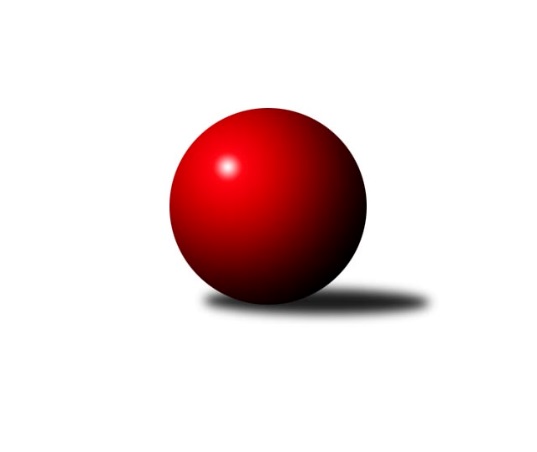 Č.8Ročník 2023/2024	11.11.2023Nejlepšího výkonu v tomto kole: 3558 dosáhlo družstvo: TJ Unie Hlubina2. KLM B 2023/2024Výsledky 8. kolaSouhrnný přehled výsledků:KK Blansko 	- KK Slovan Rosice	6:2	3357:3297	13.0:11.0	11.11.KC Zlín	- TJ Unie Hlubina	2:6	3477:3558	10.5:13.5	11.11.VKK Vsetín 	- TJ Spartak Přerov	2:6	3251:3395	9.0:15.0	11.11.TJ Horní Benešov	- HKK Olomouc	6:2	3515:3340	14.0:10.0	11.11.KK Moravská Slávia Brno	- TJ Sokol Chvalíkovice	3:5	3259:3452	11.5:12.5	11.11.TJ Sokol Šanov 	- TJ Start Rychnov n. Kn.	2:6	3247:3356	8.0:16.0	11.11.Tabulka družstev:	1.	TJ Spartak Přerov	8	8	0	0	49.0 : 15.0 	109.5 : 82.5 	 3434	16	2.	TJ Unie Hlubina	8	7	0	1	45.0 : 19.0 	113.5 : 78.5 	 3373	14	3.	KC Zlín	8	5	1	2	38.0 : 26.0 	99.0 : 93.0 	 3335	11	4.	KK Blansko	8	5	0	3	33.0 : 31.0 	96.0 : 96.0 	 3299	10	5.	TJ Start Rychnov n. Kn.	8	4	1	3	34.5 : 29.5 	102.5 : 89.5 	 3358	9	6.	TJ Sokol Chvalíkovice	8	4	0	4	32.0 : 32.0 	97.5 : 94.5 	 3350	8	7.	KK Moravská Slávia Brno	8	3	1	4	31.0 : 33.0 	89.5 : 102.5 	 3329	7	8.	VKK Vsetín	8	3	1	4	30.0 : 34.0 	89.0 : 103.0 	 3270	7	9.	TJ Sokol Šanov	8	2	0	6	25.5 : 38.5 	87.0 : 105.0 	 3282	4	10.	HKK Olomouc	8	2	0	6	25.0 : 39.0 	92.5 : 99.5 	 3319	4	11.	TJ Horní Benešov	8	2	0	6	20.0 : 44.0 	89.5 : 102.5 	 3254	4	12.	KK Slovan Rosice	8	1	0	7	21.0 : 43.0 	86.5 : 105.5 	 3351	2Podrobné výsledky kola:	 KK Blansko 	3357	6:2	3297	KK Slovan Rosice	Jakub Flek	159 	 166 	 144 	156	625 	 4:0 	 534 	 136	133 	 137	128	Jiří Axman	Vít Janáček	139 	 145 	 131 	132	547 	 1:3 	 595 	 129	149 	 164	153	Adam Palko	Boštjan Pen	144 	 135 	 126 	140	545 	 3:1 	 556 	 133	132 	 153	138	Dalibor Matyáš	Petr Havíř	133 	 146 	 144 	131	554 	 1:3 	 549 	 138	150 	 123	138	Ivo Fabík	Petr Sehnal	125 	 160 	 120 	141	546 	 2:2 	 541 	 127	142 	 150	122	Leoš Vobořil	Roman Flek	136 	 143 	 134 	127	540 	 2:2 	 522 	 138	129 	 137	118	Kamil Ondroušekrozhodčí: Jindřiška Klimešová, Jan ŠmerdaNejlepší výkon utkání: 625 - Jakub Flek	 KC Zlín	3477	2:6	3558	TJ Unie Hlubina	Radim Abrahám	152 	 141 	 147 	135	575 	 2:2 	 563 	 143	151 	 124	145	Michal Bezruč	David Matlach	153 	 141 	 149 	152	595 	 1.5:2.5 	 594 	 153	146 	 157	138	Martin Marek	Filip Vrzala *1	119 	 125 	 140 	139	523 	 0:4 	 595 	 146	145 	 151	153	Michal Laga	Bronislav Fojtík	147 	 146 	 132 	154	579 	 2:2 	 593 	 143	147 	 150	153	Petr Basta	Jindřich Kolařík	164 	 121 	 135 	140	560 	 1:3 	 651 	 157	160 	 181	153	Přemysl Žáček	Radek Janás	173 	 180 	 162 	130	645 	 4:0 	 562 	 133	143 	 161	125	Michal Zatykorozhodčí: Marie Bobkovástřídání: *1 od 61. hodu Lubomír MatějíčekNejlepší výkon utkání: 651 - Přemysl Žáček	 VKK Vsetín 	3251	2:6	3395	TJ Spartak Přerov	Vlastimil Kancner	127 	 114 	 129 	133	503 	 1:3 	 538 	 151	120 	 136	131	Jakub Pleban	Milan Bělíček	154 	 158 	 152 	158	622 	 2:2 	 586 	 136	131 	 153	166	Vlastimil Bělíček	Tomáš Novosad	131 	 132 	 149 	141	553 	 2:2 	 562 	 146	137 	 143	136	Jiří Divila	Libor Vančura	141 	 130 	 123 	118	512 	 1:3 	 550 	 154	123 	 135	138	David Janušík	Tomáš Hambálek	129 	 143 	 128 	127	527 	 0:4 	 643 	 163	155 	 149	176	Michal Pytlík	Zoltán Bagári	143 	 121 	 138 	132	534 	 3:1 	 516 	 139	129 	 136	112	Tomáš Kejíkrozhodčí: Petr RiedelNejlepší výkon utkání: 643 - Michal Pytlík	 TJ Horní Benešov	3515	6:2	3340	HKK Olomouc	Miroslav Petřek ml.	174 	 152 	 159 	150	635 	 4:0 	 502 	 120	138 	 127	117	Břetislav Sobota	Zdeněk Černý	153 	 132 	 133 	145	563 	 0:4 	 602 	 159	145 	 137	161	Josef Šrámek	Jaromír Hendrych	128 	 152 	 149 	122	551 	 3:1 	 513 	 130	129 	 133	121	Kamil Bartoš	Petr Rak	133 	 134 	 145 	141	553 	 1:3 	 563 	 136	128 	 149	150	Radek Havran	Jiří Hendrych	151 	 165 	 137 	153	606 	 3:1 	 596 	 130	163 	 152	151	Michal Albrecht	Kamil Kubeša	155 	 148 	 156 	148	607 	 3:1 	 564 	 154	166 	 125	119	Jiří Baslarrozhodčí: Miroslav Petřek st.Nejlepší výkon utkání: 635 - Miroslav Petřek ml.	 KK Moravská Slávia Brno	3259	3:5	3452	TJ Sokol Chvalíkovice	Pavel Antoš	145 	 155 	 132 	119	551 	 1:3 	 630 	 142	157 	 170	161	Jiří Staněk	Jiří Hanuš	138 	 131 	 142 	142	553 	 1.5:2.5 	 572 	 156	142 	 142	132	Radek Hendrych	Pavel Košťál	136 	 130 	 141 	162	569 	 3:1 	 525 	 123	145 	 134	123	Jonas Mückstein	Stanislav Novák	151 	 134 	 142 	146	573 	 3:1 	 533 	 126	134 	 142	131	David Hendrych	Petr Málek *1	134 	 122 	 55 	103	414 	 0:4 	 611 	 135	168 	 162	146	Aleš Staněk	Milan Klika	146 	 138 	 160 	155	599 	 3:1 	 581 	 143	140 	 154	144	Otto Mücksteinrozhodčí: Lea Olšákovástřídání: *1 od 61. hodu Ivo HostinskýNejlepší výkon utkání: 630 - Jiří Staněk	 TJ Sokol Šanov 	3247	2:6	3356	TJ Start Rychnov n. Kn.	Milan Volf	125 	 129 	 142 	136	532 	 0:4 	 580 	 147	143 	 152	138	Ladislav Urbánek	Jan Zifčák ml.	141 	 126 	 123 	132	522 	 1:3 	 559 	 136	150 	 139	134	Jaroslav Šmejda	Tomáš Červenka	165 	 142 	 105 	150	562 	 3:1 	 552 	 132	138 	 135	147	Jakub Seniura	Petr Mika	127 	 141 	 143 	125	536 	 0:4 	 574 	 141	148 	 159	126	Vojtěch Šípek	Jiří Konvalinka	115 	 161 	 151 	135	562 	 2:2 	 541 	 129	132 	 134	146	Martin Čihák	Petr Bakaj	133 	 135 	 124 	141	533 	 2:2 	 550 	 125	155 	 141	129	Tomáš Hrubýrozhodčí: Aleš ProcházkaNejlepší výkon utkání: 580 - Ladislav UrbánekPořadí jednotlivců:	jméno hráče	družstvo	celkem	plné	dorážka	chyby	poměr kuž.	Maximum	1.	Michal Pytlík 	TJ Spartak Přerov	638.06	406.1	231.9	0.9	6/6	(663)	2.	Michal Albrecht 	HKK Olomouc	598.27	380.7	217.5	2.5	5/6	(635)	3.	Ivo Fabík 	KK Slovan Rosice	584.60	385.4	199.2	2.5	5/5	(627)	4.	Michal Laga 	TJ Unie Hlubina	582.70	379.0	203.7	3.0	5/5	(597)	5.	Adam Palko 	KK Slovan Rosice	582.00	371.8	210.2	1.1	5/5	(597)	6.	Přemysl Žáček 	TJ Unie Hlubina	582.00	374.4	207.7	2.2	5/5	(651)	7.	Jiří Staněk 	TJ Sokol Chvalíkovice	581.72	380.8	200.9	2.2	6/6	(630)	8.	Pavel Košťál 	KK Moravská Slávia Brno	581.60	378.3	203.4	3.3	5/5	(605)	9.	Martin Marek 	TJ Unie Hlubina	577.20	380.8	196.5	2.0	5/5	(604)	10.	Dalibor Matyáš 	KK Slovan Rosice	576.63	379.1	197.5	4.6	4/5	(621)	11.	Jakub Flek 	KK Blansko 	574.90	376.7	198.2	2.9	4/4	(625)	12.	Aleš Staněk 	TJ Sokol Chvalíkovice	574.89	375.2	199.7	2.1	6/6	(611)	13.	Miroslav Petřek  ml.	TJ Horní Benešov	574.40	371.7	202.7	3.9	4/4	(635)	14.	Radek Janás 	KC Zlín	572.00	375.8	196.2	2.6	4/4	(645)	15.	Vojtěch Šípek 	TJ Start Rychnov n. Kn.	571.50	370.0	201.5	3.3	4/6	(587)	16.	Tomáš Hrubý 	TJ Start Rychnov n. Kn.	569.44	376.3	193.1	4.2	6/6	(606)	17.	Josef Šrámek 	HKK Olomouc	568.80	377.5	191.3	5.2	5/6	(602)	18.	Milan Bělíček 	VKK Vsetín 	568.75	379.4	189.3	3.3	4/4	(622)	19.	Jakub Seniura 	TJ Start Rychnov n. Kn.	568.33	379.8	188.5	5.8	6/6	(628)	20.	Milan Klika 	KK Moravská Slávia Brno	567.15	372.3	194.9	4.0	5/5	(603)	21.	Jan Zifčák  ml.	TJ Sokol Šanov 	566.70	374.2	192.6	2.9	5/5	(582)	22.	Ladislav Urbánek 	TJ Start Rychnov n. Kn.	565.80	378.6	187.2	5.3	5/6	(584)	23.	Bronislav Fojtík 	KC Zlín	565.20	379.9	185.3	5.4	4/4	(595)	24.	Kamil Kubeša 	TJ Horní Benešov	564.35	380.5	183.9	2.5	4/4	(629)	25.	Jiří Konvalinka 	TJ Sokol Šanov 	564.25	371.1	193.2	2.4	5/5	(589)	26.	Václav Mazur 	TJ Spartak Přerov	564.25	372.3	192.0	3.5	4/6	(583)	27.	David Matlach 	KC Zlín	561.80	370.8	191.0	2.7	3/4	(621)	28.	Petr Havíř 	KK Blansko 	561.67	380.8	180.8	3.4	4/4	(583)	29.	Radek Hendrych 	TJ Sokol Chvalíkovice	561.33	380.4	180.9	4.4	6/6	(580)	30.	Jiří Divila 	TJ Spartak Přerov	560.50	376.1	184.4	3.1	6/6	(600)	31.	Filip Vrzala 	KC Zlín	560.22	373.1	187.1	7.4	3/4	(596)	32.	David Janušík 	TJ Spartak Přerov	558.88	374.6	184.3	3.9	4/6	(593)	33.	Martin Čihák 	TJ Start Rychnov n. Kn.	558.28	365.5	192.8	2.7	6/6	(590)	34.	Libor Vančura 	VKK Vsetín 	558.00	359.5	198.6	3.7	4/4	(624)	35.	Tomáš Kejík 	TJ Spartak Přerov	557.78	359.8	198.0	2.0	6/6	(617)	36.	Jakub Pleban 	TJ Spartak Přerov	556.83	369.5	187.3	3.3	6/6	(576)	37.	Tomáš Hambálek 	VKK Vsetín 	556.00	367.6	188.4	4.4	4/4	(573)	38.	Petr Basta 	TJ Unie Hlubina	555.75	359.5	196.3	3.0	4/5	(593)	39.	Lubomír Matějíček 	KC Zlín	555.00	371.0	184.0	5.6	4/4	(585)	40.	David Hendrych 	TJ Sokol Chvalíkovice	554.00	362.0	192.0	3.3	6/6	(608)	41.	Jiří Baslar 	HKK Olomouc	553.40	369.2	184.2	4.1	5/6	(569)	42.	Radim Abrahám 	KC Zlín	552.83	363.3	189.5	3.6	3/4	(575)	43.	Jiří Hanuš 	KK Moravská Slávia Brno	552.25	356.3	196.0	4.6	4/5	(569)	44.	Jan Žídek 	TJ Unie Hlubina	552.25	371.4	180.8	3.6	4/5	(577)	45.	Petr Sehnal 	KK Blansko 	549.75	371.8	177.9	7.6	4/4	(575)	46.	Leoš Vobořil 	KK Slovan Rosice	549.40	358.5	190.9	4.8	5/5	(588)	47.	Roman Flek 	KK Blansko 	549.40	372.3	177.1	3.5	4/4	(584)	48.	Pavel Antoš 	KK Moravská Slávia Brno	548.63	369.8	178.8	4.8	4/5	(591)	49.	Jiří Axman 	KK Slovan Rosice	548.63	373.4	175.3	6.1	4/5	(560)	50.	Petr Málek 	KK Moravská Slávia Brno	547.80	366.9	180.9	4.2	5/5	(594)	51.	Vlastimil Kancner 	VKK Vsetín 	547.55	364.3	183.3	6.6	4/4	(587)	52.	Tomáš Červenka 	TJ Sokol Šanov 	547.00	368.3	178.8	3.2	4/5	(585)	53.	Jiří Hendrych 	TJ Horní Benešov	546.90	366.5	180.5	4.2	4/4	(612)	54.	Radek Havran 	HKK Olomouc	546.67	358.4	188.3	2.3	5/6	(563)	55.	Petr Mika 	TJ Sokol Šanov 	545.33	375.8	169.6	5.1	4/5	(596)	56.	Břetislav Sobota 	HKK Olomouc	543.11	361.1	182.0	4.1	6/6	(593)	57.	Stanislav Novák 	KK Moravská Slávia Brno	540.93	362.0	178.9	6.2	5/5	(573)	58.	Otakar Lukáč 	KK Blansko 	539.89	359.9	180.0	7.1	3/4	(592)	59.	Jaroslav Šmejda 	TJ Start Rychnov n. Kn.	539.87	375.3	164.5	8.7	5/6	(559)	60.	Kamil Ondroušek 	KK Slovan Rosice	539.75	366.1	173.7	9.4	5/5	(595)	61.	Kamil Bartoš 	HKK Olomouc	539.50	368.3	171.2	6.0	6/6	(583)	62.	Zdeněk Černý 	TJ Horní Benešov	536.17	373.1	163.1	9.0	3/4	(570)	63.	Milan Volf 	TJ Sokol Šanov 	535.38	373.0	162.4	5.6	4/5	(573)	64.	Tomáš Novosad 	VKK Vsetín 	535.13	359.1	176.0	7.3	3/4	(588)	65.	Petr Rak 	TJ Horní Benešov	528.85	363.1	165.8	5.5	4/4	(575)	66.	Jonas Mückstein 	TJ Sokol Chvalíkovice	528.75	359.5	169.3	8.8	4/6	(554)	67.	Jaroslav Klimentík 	TJ Sokol Šanov 	523.00	356.8	166.3	8.3	4/5	(547)	68.	Zoltán Bagári 	VKK Vsetín 	507.47	353.1	154.3	11.6	3/4	(547)		Vlastimil Bělíček 	TJ Spartak Přerov	586.00	377.0	209.0	0.0	1/6	(586)		Petr Streubel 	KK Slovan Rosice	584.00	399.0	185.0	2.0	1/5	(584)		Denis Vítek 	TJ Sokol Chvalíkovice	572.00	364.5	207.5	7.0	2/6	(584)		Marián Pačiska 	KK Slovan Rosice	568.50	387.5	181.0	6.0	1/5	(595)		Jindřich Kolařík 	KC Zlín	566.63	376.8	189.9	3.6	2/4	(580)		Radek Šenkýř 	KK Moravská Slávia Brno	557.67	374.7	183.0	4.5	2/5	(598)		Miroslav Flek 	KK Blansko 	557.00	394.0	163.0	7.0	1/4	(557)		Petr Bakaj 	TJ Sokol Šanov 	551.50	373.0	178.5	7.5	2/5	(570)		Michal Zatyko 	TJ Unie Hlubina	549.50	375.0	174.5	6.0	2/5	(562)		Michal Bezruč 	TJ Unie Hlubina	548.50	382.3	166.2	5.0	3/5	(570)		Roman Kindl 	TJ Start Rychnov n. Kn.	547.67	375.3	172.3	7.0	3/6	(578)		Josef Hendrych 	TJ Sokol Chvalíkovice	540.83	370.8	170.0	5.0	3/6	(552)		Milan Sekanina 	HKK Olomouc	536.00	365.0	171.0	8.5	2/6	(575)		Otto Mückstein 	TJ Sokol Chvalíkovice	530.33	359.3	171.0	5.7	3/6	(581)		Michal Stieranka 	TJ Sokol Šanov 	530.22	365.4	164.8	7.6	3/5	(555)		Daniel Bělíček 	VKK Vsetín 	529.00	359.0	170.0	11.0	2/4	(535)		Vít Janáček 	KK Blansko 	527.50	369.8	157.7	8.8	2/4	(547)		Jaromír Hendrych 	TJ Horní Benešov	527.00	353.5	173.5	6.5	2/4	(551)		Marian Hošek 	HKK Olomouc	526.83	355.0	171.8	7.3	3/6	(537)		Petr Mňačko 	KC Zlín	525.00	368.0	157.0	6.0	1/4	(525)		Petr Pavelka 	TJ Spartak Přerov	520.50	362.5	158.0	7.5	2/6	(524)		Boštjan Pen 	KK Blansko 	519.67	356.8	162.8	8.0	2/4	(545)		Pavel Marek 	TJ Unie Hlubina	514.00	353.5	160.5	7.5	1/5	(515)		Vojtěch Hrňa 	VKK Vsetín 	505.00	369.0	136.0	12.0	1/4	(505)		Martin Bilíček 	TJ Horní Benešov	503.00	354.5	148.5	10.8	2/4	(547)		Jan Kotouč 	KK Blansko 	502.00	344.5	157.5	8.0	2/4	(523)		Petr Špatný 	KK Slovan Rosice	495.00	347.0	148.0	13.0	1/5	(495)Sportovně technické informace:Starty náhradníků:registrační číslo	jméno a příjmení 	datum startu 	družstvo	číslo startu14035	Vlastimil Bělíček	11.11.2023	TJ Spartak Přerov	1x24578	Vít Janáček	11.11.2023	KK Blansko 	4x9135	Ivo Hostinský	11.11.2023	KK Moravská Slávia Brno	1x22610	Petr Bakaj	11.11.2023	TJ Sokol Šanov 	2x
Hráči dopsaní na soupisku:registrační číslo	jméno a příjmení 	datum startu 	družstvo	Program dalšího kola:9. kolo18.11.2023	so	10:00	HKK Olomouc - KC Zlín	18.11.2023	so	10:00	TJ Start Rychnov n. Kn. - VKK Vsetín 	18.11.2023	so	11:30	TJ Spartak Přerov - KK Blansko 	18.11.2023	so	14:00	TJ Sokol Chvalíkovice - TJ Sokol Šanov 	18.11.2023	so	15:00	TJ Unie Hlubina - KK Moravská Slávia Brno	18.11.2023	so	16:00	KK Slovan Rosice - TJ Horní Benešov	Nejlepší šestka kola - absolutněNejlepší šestka kola - absolutněNejlepší šestka kola - absolutněNejlepší šestka kola - absolutněNejlepší šestka kola - dle průměru kuželenNejlepší šestka kola - dle průměru kuželenNejlepší šestka kola - dle průměru kuželenNejlepší šestka kola - dle průměru kuželenNejlepší šestka kola - dle průměru kuželenPočetJménoNázev týmuVýkonPočetJménoNázev týmuPrůměr (%)Výkon1xPřemysl ŽáčekHlubina6518xMichal PytlíkPřerov119.016433xRadek JanásZlín6452xMilan BělíčekVsetín115.126227xMichal PytlíkPřerov6432xPřemysl ŽáčekHlubina114.886512xMiroslav Petřek ml.Horní Benešov A6353xRadek JanásZlín113.826452xJiří StaněkChvalíkovice6302xJakub FlekBlansko113.026252xJakub FlekBlansko6252xMiroslav Petřek ml.Horní Benešov A112.24635